AHMED KamaleldinContact:  +966 562452629	+249915517080	      a7mdkamal89.ak@gmail.com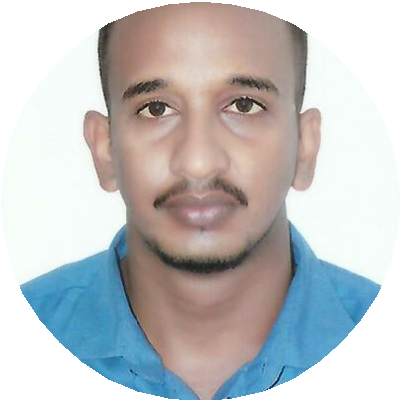 .Able to quickly determine the proper course of action in various situations to keep things under control and to influence the best outcomeA team oriented professional with excellent leadership and interpersonal skills, with the ability to build consenses and establish commitmentPossess in-depth knowledge of the various oil and gas field procedures and practicesEnsure success of projects through creation of multiple tools and strategies, defined procedures for communicating with stakeholders and developed analytics used by senior leaders to understand impactPossess excellent organization, communication and interpersonal abilities, time management, multitasking, supervisory skills, and computer competencesWell spoken, approachable, with great attention to detail and a professional attitude.Field service engineer 				  March 2018 to presentDal group , Khartoum, SudanPerform mechanical overhaul and maintenance of (ROLLS-ROYCE ALLEN GENERATORS) Perform troubleshooting, adjustments and repair services on all mechanical & instrumentation systems in the field.Complete related paper work and access database required to complete the job (work order, spare parts) accurately and timely.Remove and install parts, disassemble and assemble components, test and adjustment assemblies.Assume responsibility of mechanical work in the project and certify progress of works on completion the installation.Carry out the final inspection for certification of final completion and handing over the work.MEP Engineer				                Jun 2017 to FEB 2018Conems Engineering & Trading , khartoum , SudanProvide technical support to the clients in solving quality problems with existing products.Coordinated operations, maintenance, and repair activities for existing projects Developed the company's standard methods and procedures for testing productsOversaw fabrication and installation activities to ensure products and systems conform to engineering design and customer specification.MAINTENANCE & QUALITY CONTROL Engineer	      Apr 2016 to May 2017SABINTOD INTERNATIONAL CENTERS FOR VIHACLES & SERVICE , khartoum , SudanSupervise the maintenance & repair of diesel & petrol power equipment and vehicles over 200 transport fleets consisting of CARS – Toyota, Hyundai, Honda , Suzuki , Isuzu Etc..Supervising and controlling the overall activities related to the workshop section Sales & service responsibilities include sales and back up V-MECH industrial equipment.Making testing schedules’ and arranged each schedule to testing sites.Daily monitoring, maintenance and anomaly support of assigned vehicles .Trainee Mechanical Engineer 			          Aug 2015 to Jan 2016 Sudan Railways, khartoum ,SudanProvide mechanical support when required.Carry on mechanical overhaul & regular maintenance.Repaired diesel engine, air compressor, and other locomotive mechanical system malfunctions.Fabricated a wide array of items for use of trains due to damage.Bachelors (BE), Mechanical Engineering									                 2015Mehran University of Engineering & Technology, PakistanCourse, Managing Safety Course											2015Institution of Occupational Safety and Health (IOSH), PakistanScaffolding safely Safety Trends International                                                                                                                                                   2015Course, Confined space safety 					                                                       			2015Safety trends international, PakistanCourse, Engine overhauling 									                                   2015Mehran skill development center, PakistanCertification, Proficiency certificate in AutoCAD 2D & 3D Aptech         							                                                                                                                             2011Mechanical engineer   Mechanical engineer   Mechanical engineer   Mechanical engineer   Being a lifelong learner in Automobile, Hydraulic and fluid dynamics field, i would like to seek a challenging career in the field that encourages continuous learning, creativity and gives exposure to new ideas.Being a lifelong learner in Automobile, Hydraulic and fluid dynamics field, i would like to seek a challenging career in the field that encourages continuous learning, creativity and gives exposure to new ideas.Being a lifelong learner in Automobile, Hydraulic and fluid dynamics field, i would like to seek a challenging career in the field that encourages continuous learning, creativity and gives exposure to new ideas.Being a lifelong learner in Automobile, Hydraulic and fluid dynamics field, i would like to seek a challenging career in the field that encourages continuous learning, creativity and gives exposure to new ideas.AREAS OF EXPERTISEMechanicalmaintenanceResource managementMultitaskingTeam playerStrategic PlanningMechanical overhaul  Performance ManagementProcess ImprovementAttention to detail       SYNOPSISCAREER PROGRESSION                EDUCATION 